Ո Ր Ո Շ ՈՒ Մ16 հոկտեմբերի  2019 թվականի   N 1305 - Ա ՍԵՓԱԿԱՆՈՒԹՅԱՆ ԻՐԱՎՈՒՆՔՈՎ ԱՐՄԵՆԱԿ ԱԼԱՎԵՐԴՅԱՆԻՆ ՊԱՏԿԱՆՈՂ, ՀԱՄԱՅՆՔԻ ԿԱՊԱՆ ՔԱՂԱՔԻ Ռ.ՄԻՆԱՍՅԱՆ ՓՈՂՈՑԻ ԹԻՎ 11/2  ԵՎ ԹԻՎ 11/3 ՀԱՍՑԵՆԵՐՈՒՄ ԳՏՆՎՈՂ ԱՐՏԱԴՐԱՄԱՍԻ ԵՎ ՕԺԱՆԴԱԿ ՇԻՆՈՒԹՅԱՆ ԳՈՐԾԱՌՆԱԿԱՆ ՆՇԱՆԱԿՈՒԹՅՈՒՆՆԵՐԸ ՓՈՓՈԽԵԼՈՒ , ԳՈՒՅՔԵՐԻ ՄԻԱՎՈՐՄԱՆ ԱՐԴՅՈՒՆՔՈՒՄ ԱՌԱՋԱՑԱԾ ՆՈՐ ԳՈՒՅՔԱՅԻՆ ՄԻԱՎՈՐԻՆ ՀԱՍՑԵ ՏՐԱՄԱԴՐԵԼՈՒ ԵՎ  ՀԱՄԱՅՆՔԻ ՂԵԿԱՎԱՐԻ 2019 ԹՎԱԿԱՆԻ ՀՈԿՏԵՄԲԵՐԻ  08-Ի N 1278-Ա ՈՐՈՇՈՒՄՆ ՈՒԺԸ ԿՈՐՑՐԱԾ ՃԱՆԱՉԵԼՈՒ ՄԱՍԻՆՂեկավարվելով «Տեղական ինքնակառավարման մասին» Հայաստանի Հանրապետության օրենքի 35-րդ հոդվածի 1-ին մասի 22) կետով, Հայաստանի Հանրապետության կառավարության 2002 թվականի փետրվարի 2-ի «Հայաստանի Հանրապետությունում շենքերի, շինությունների կամ դրանց մի հատվածի գործառնական նշանակությունը փոփոխելու կարգը հաստատելու մասին» թիվ 88 և Հայաստանի Հանրապետության կառավարության 2005 թվականի դեկտեմբերի 29-ի «Հայաստանի Հանրապետության քաղաքային և գյուղական բնակավայրերում ներբնակավայրային աշխարհագրական օբյեկտների անվանակոչման, անվանափոխման, անշարժ գույքի` ըստ դրա գտնվելու և (կամ) տեղակայման վայրի համարակալման, հասցեավորման ու հասցեների պետական գրանցման կարգը հաստատելու և հասցեների գրանցման լիազոր մարմին սահմանելու մասին» թիվ 2387-Ն որոշումներով, «Նորմատիվ իրավական ակտերի մասին» ՀՀ օրենքի 37 հոդվածով, հաշվի առնելով Արմենակ Ալավերդյանի դիմումը. ո ր ո շ ու մ ե մ1. Փոփոխել սեփականության իրավունքով Արմենակ Ալավերդյանին  պատկանող, համայնքի Կապան քաղաքի  Ռ.Մինասյան փողոցի թիվ 11/2  հասցեում գտնվող  արտադրամասի 36.6 քառ. մ մակերեսի գործառնական նշանակությունը` ավտոտնակի, իսկ  45.0 քառ.մ մակերեսի գործառնական նշանակությունը`  բնակելի գործառնական նշանակության` բնակելի տուն օգտագործելու նպատակով՝ առանց նախագծման թույլտվություն (ճարտարապետահա-տակագծային առաջադրանք) տրամադրելու:2.Փոփոխել սեփականության իրավունքով Արմենակ Ալավերդյանին  պատկանող համայնքի Կապան քաղաքի  Ռ.Մինասյան փողոցի թիվ 11/3  հասցեում գտնվող  32.1 քառ. մ. մակերեսով օժանդակ  շինության  գործառնական նշանակությունը՝  բնակելի գործառնական նշանակության` բնակելի տուն օգտագործելու նպատակով՝ առանց նախագծման թույլտվություն (ճարտարապետահա-տակագծային առաջադրանք) տրամադրելու:3.Սեփականության իրավունքով Արմենակ Ալավերդյանին  պատկանող,  համայնքի Կապան քաղաքի Ռ.Մինասյան փողոցի թիվ 11/2 և 11/3 հասցեներում գտնվող գույքերի միավորման արդյունքում առաջացած նոր գույքային միավորին տրամադրել հասցե. Կապան համայնք, ք. Կապան, Ռ.Մինասյան փողոցի թիվ 11/2-3:4.Ուժը կորցրած ճանաչել համայնքի ղեկավարի 2019թվականի հոկտեմբերի 08-ի N 1278-Ա որոշումը: ՀԱՄԱՅՆՔԻ ՂԵԿԱՎԱՐ                            ԳԵՎՈՐԳ ՓԱՐՍՅԱՆ  2019թ. հոկտեմբերի 16 ք. Կապան
ՀԱՅԱՍՏԱՆԻ ՀԱՆՐԱՊԵՏՈՒԹՅԱՆ ԿԱՊԱՆ ՀԱՄԱՅՆՔԻ ՂԵԿԱՎԱՐ
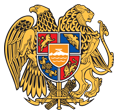 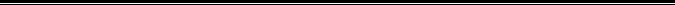 Հայաստանի Հանրապետության Սյունիքի մարզի Կապան համայնք 
ՀՀ, Սյունիքի մարզ, ք. Կապան, +374-285-42036, 060521818, kapan.syuniq@mta.gov.am